         Государственное казенное учреждение Республики Коми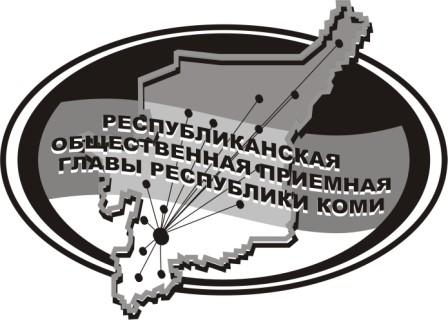  «Центр обеспечения деятельности администрации Главы Республики Коми»12 декабря 2023 г.с 14:15 до 15:15В Общественной приёмной     Главы Республики Коми по г. Сыктывкару  состоится прямая линия на темуКак будущим призывникам получить военно-учетную специальностьНа вопросы граждан ответят сотрудники военного комиссариата города Сыктывкар, Сыктывдинского и Корткеросского районов Республики Коми и ПОУ Сыктывкарская школа общероссийской общественно-государственной организации «ДОСААФ» Звоните!Телефон прямой линии (8212) 285-298Мероприятие состоится по адресу:г. Сыктывкар, ул. Карла Маркса, 229, 1 этаж, 120 каб.